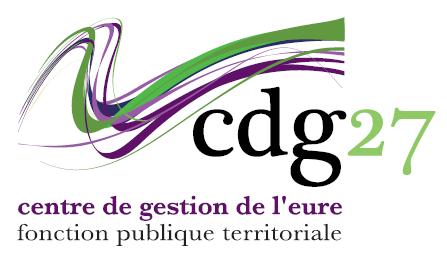 ANNEXE N°1 MODÈLE DE demande annuelle de tÉlÉtravailNom et Prénom 						À l’attention de ……….…………								À…………….., le…………Poste occupé : ………………….Objet : demande de recours au télétravailMadame/ Monsieur,Suite à notre échange, je souhaitais formaliser par écrit ma demande de télétravail. Je souhaite pouvoir télétravailler le(s) :    [indiquer jours et heures de télétravail souhaités]. Jour(s) fixe(s) de la semaine : Nombre de jours flottants : Mensuels : 							ou annuels : Lieu habituel de télétravail : (mentionner l’adresse complète)Éventuellement autre lieu de télétravail : (mentionner l’adresse complète)Ma demande est motivée par plusieurs éléments dont … Exemples :la distance entre le domicile et le lieu de travail ; le gain en temps de transport ; la capacité de concentration plus importante dans un environnement calme (et donc un gain de productivité), notamment pour certaines tâches dont la présence physique sur le lieu de travail n’est pas indispensable (les citer) ;Une meilleure conciliation des temps de vie personnelle et professionnelle ;De plus, je certifie sur l'honneur :  Disposer d’installations électriques conformes à la réglementation en vigueur sur le lieu du télétravail (installations électriques de la zone dédiée, la protection des circuits de la zone dédiée et les dispositions assurant la sécurité des personnes) ;Disposer d'un espace de travail bénéficiant d’un éclairage naturel et d’un aménagement ergonomique de mon poste de travail me permettant d'exercer mon activité professionnelle dans toutes les conditions de sécurité requises ;Disposer d’une connexion internet dont le débit est validé par le service informatique ;Ne pas recevoir de public dans le cadre professionnel ;Informer ma hiérarchie au plus tôt en cas de changement de lieu de télétravail.Bien entendu, je saurai me rendre disponible au besoin pour la collectivité et ou l’établissement public : le nommer, et viendrai dans les locaux professionnel chaque fois que cela sera nécessaire, en respectant les délais prévus dans l’accord.En télétravail, je pourrais avec votre accord effectuer les tâches suivantes : …..J’ai bien pris connaissance de l’accord local de télétravail et de la charte informatique, que je m’engage à respecter, m’indiquant notamment que je devrai vous informer du lieu de télétravail, si celui-ci n’est pas le lieu habituel.Je vous remercie d’avance de l’attention que vous porterez à ma requête et vous prie d’agréer, Madame, Monsieur, l’expression de mes salutations distinguées.Signature